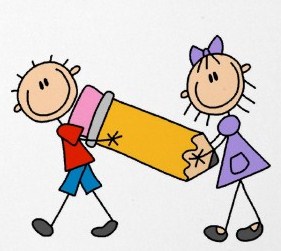                                 WRITING EXCITING SENTENCES.                      Effective sentences are one of the cornerstones of good writing. A sentence can be a single word (“Run!”) or a very descriptive group of phrases. Children develop longer sentences through imitation, of sentences read or heard. At Milborne we aim to develop a broad range of sentence types that the children can use without over complicating the language used to describe them.We are using ‘Writing Exciting sentences’ a scheme developed by Alan Peat. Each sentence type has an easy to remember title.  E.g.      BOYS sentences.  This is a mnemonic for     But, Or, Yet, So                                                                                                                          If you write a sentence that includes one of these words it will have a coordinating conjunction. You can imagine which language the children respond more easily to!This does not mean that they will not be taught the language to describe these sentences but at an appropriate stage.If you would like to familiarise yourself with the different sentence types please have a look at the power point on the school website.